 GRUPOS DE TRABAJOMEMORIA FINALCOORDINADORPARTICIPANTESGranada,   27  de mayo   de 2018                                                                   	        	Fdo.:TÍTULO: LAS TIC COMO HERRAMIENTAS PARA EL TRABAJO EN EL AULATÍTULO: LAS TIC COMO HERRAMIENTAS PARA EL TRABAJO EN EL AULATÍTULO: LAS TIC COMO HERRAMIENTAS PARA EL TRABAJO EN EL AULATÍTULO: LAS TIC COMO HERRAMIENTAS PARA EL TRABAJO EN EL AULATÍTULO: LAS TIC COMO HERRAMIENTAS PARA EL TRABAJO EN EL AULATÍTULO: LAS TIC COMO HERRAMIENTAS PARA EL TRABAJO EN EL AULATÍTULO: LAS TIC COMO HERRAMIENTAS PARA EL TRABAJO EN EL AULATÍTULO: LAS TIC COMO HERRAMIENTAS PARA EL TRABAJO EN EL AULACÓDIGO DEL GT: 181811GT072ASESORÍA:ANTONIO ARENASASESORÍA:ANTONIO ARENASASESORÍA:ANTONIO ARENASASESORÍA:ANTONIO ARENASASESORÍA:ANTONIO ARENASASESORÍA:ANTONIO ARENASASESORÍA:ANTONIO ARENASCOORDINACIÓN:MANUEL PÉREZ LÓPEZCOORDINACIÓN:MANUEL PÉREZ LÓPEZCOORDINACIÓN:MANUEL PÉREZ LÓPEZCOORDINACIÓN:MANUEL PÉREZ LÓPEZCENTRO:CEIP TIERNO GALVÁN (LA ZUBIA)CENTRO:CEIP TIERNO GALVÁN (LA ZUBIA)CENTRO:CEIP TIERNO GALVÁN (LA ZUBIA)CENTRO:CEIP TIERNO GALVÁN (LA ZUBIA)VALORACIÓN CUALITATIVA SI/NOVALORACIÓN CUALITATIVA SI/NO NOHORAS COORDINACIÓNHORAS COORDINACIÓN30HORAS PARTICIPANTES20USO DE LAS PLATAFORMASUSO DE LAS PLATAFORMASSINOCOLABORASe han subido las actas por parte de la coordinación xCOLABORALos participantes han hecho uso de la plataforma según lo convenidox COLABORASe han subido documentos para la implementación de la formaciónX COLABORASe han generado hilos de debate en el forox COLABORASe han utilizado otras herramientas de la plataformaxGrado de consecución de los objetivos - Se ha realizado una selección de documentos sobre el uso del programa Pasen y Seneca que la CE pone a disposición del profesorado, así como otros referidos a la pizarra digital EXCELENTE- Queda reflejado en las actas el intercambio de información entre el profesorado en las reuniones del grupo de trabajo referido a necesidades y dificultades encontradas en el uso de este software EXCELENTE- Queda reflejado en las actas el intercambio de información entre el profesorado en las reuniones del grupo de trabajo referido a necesidades y dificultades encontradas en el uso de estos software y hardware EXCELENTE- Se publican contenidos del colegio, ciclo y/o cursos en el blog del colegio EXCELENTENivel de interacción entre los participantesLa metodología se ha basado en el trabajo colaborativo que tiene su punto de encuentro en la plataforma Colabor@ y en reuniones presenciales de todos los miembros. El contenido de las reuniones se ha centrado en torno a los siguientes aspectos:Conocimiento, profundización y valoración de diferentes recursos tecnológicos disponibles.Reflexión sobre la práctica docente en el uso de los mismosGrado de aplicación en su contexto educativo La mayoría del profesorado, en la medida de sus posibilidades, ha aplicado lo aprendido en el grupo de trabajado en sus aulas, muchas veces superando la dificultad añadida que supone al miedo a lo tecnológico. Efectos producidos en el aula tras la trasferencia de lo aprendido Los alumnos y familias se han visto beneficiados por una mejor y más fluida comunicación entre el centro y los tutores.Los profesores han mostrado una mejoría en el manejo de los diferentes programas de manejo de la pizarra digital.Productos, evidencias de aprendizaje que se han adquiridoEl profesorado ha transmitido a los padres la información analizada en el grupo sobre PASEN (tutoriales y videos de la plataforma), favoreciendo en la comunidad este tipo de comunicación digital.El profesorado ha usado las herramientas de Séneca que conllevan un trasvase  de información a PASEN de forma consciente, para ofrecer información a las familias.El profesorado realiza un uso más efectivo (usando las herramientas que el software les ofrece) de su específica pizarra digital de aula.El profesorado ha valorado el Cuaderno del Profesor respecto a la facilidad de uso y prestaciones que ofrece frente a otras formas de almacenar la información de las evaluaciones.Destacar aspectos que hayan resultado interesantes Los debates grupales sobre la utilidad real de las herramientas que nos ofrecen las TICs.La posibilidad de compartir entre los participantes las experiencias positivas con el software que hemos trabajado.Destacar aspectos susceptibles de mejoraEl uso de la plataforma Colabora debería haber sido mayor durante el desarrollo del proyecto.A veces se ha visto necesario profundizar en algunos aspectos con la ayuda de algún experto	VALORACIÓN CUALITATIVA (Sólo para los grupos que la han solicitado)Seleccionar aquellos requisitos que se hayan indicado en el proyecto que había compromiso de cumplirLa relevancia, originalidad  e innovación del proyecto.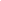 La producción de materiales educativos originales o que supongan una contribución significativa a materiales ya existentes con licencia libre, exportables a otros contextos y accesibles.La revisión bibliográfica realizada sobre el tema de estudio, con la aportación de comentarios críticos.La incidencia del trabajo realizado en la práctica educativa de aula o centro, avalada por el Claustro y el Consejo Escolar del centro. Justificar con evidencias su cumplimientoINTENCIÓN DE CONTINUAR EL PRÓXIMO CURSO NONombre y apellidosDNICentro de ServicioCorreo electrónicoNº de móvilMANUEL PÉREZ LÓPEZ24205284SCEIP TIERNO GALVÁN (LA ZUBIA)mapelo@gmail.com644344543Nombre y apellidosDNICentro de ServicioCorreo electrónicoGema García Mínguez 71114947MCEIP TIERNO GALVÁN (LA ZUBIA)jema62@hotmail.comMª Angeles Praena Raya24188728LCEIP TIERNO GALVÁN (LA ZUBIA)angelespraena@hotmail.comMª Gracia Rojo Zea24213704VCEIP TIERNO GALVÁN (LA ZUBIA)mgrzea@gmail.comMª Luz Sánchez Martín74620535WCEIP TIERNO GALVÁN (LA ZUBIA)sanmaluz@gmail.comNuria Soria Ontiveros52518404CCEIP TIERNO GALVÁN (LA ZUBIA)nuriaonti@gmail.comEva María Gómez Domingo74629833PCEIP TIERNO GALVÁN (LA ZUBIA)evamariag31167@gmail.comBelén Rodríguez Iglesias24275557TCEIP TIERNO GALVÁN (LA ZUBIA)belenrodrigueziglesias@yahoo.esMiguel Jiménez Sola74616222JCEIP TIERNO GALVÁN (LA ZUBIA)migueljsola@gmail.comJuan Antonio Martín Carrillo24208356MCEIP TIERNO GALVÁN (LA ZUBIA)antoniomartin8@gmail.comLaura Ruiz Segura74669010QCEIP TIERNO GALVÁN (LA ZUBIA)lruiseg010@gmail.comAntonia Torices Paniza29078439ECEIP TIERNO GALVÁN (LA ZUBIA)atoricespaniza@gmail.comManuel José del Valle Vílchez24223472XCEIP TIERNO GALVÁN (LA ZUBIA)delvallevilchez@gmail.comMaría José Rodríguez González24275044QCEIP TIERNO GALVÁN (LA ZUBIA)majosrod@gmail.comGemma Penélope Rubio Adamuz44282657KCEIP TIERNO GALVÁN (LA ZUBIA)supergemma1@gmail.comDavid Cristian De Orador Agüera74852482VCEIP TIERNO GALVÁN (LA ZUBIA)dcdeoradoraguera@gmail.comInmaculada Molina Jurado24174253BCEIP TIERNO GALVÁN (LA ZUBIA)inma321inma@gmail.comEmilio López Aguado74674031CCEIP TIERNO GALVÁN (LA ZUBIA)emiliolopez21@gmail.comPatricia Rosales Plata52977805LCEIP TIERNO GALVÁN (LA ZUBIA)paropla@hotmail.comSonia Jiménez Benítez44268745RCEIP TIERNO GALVÁN (LA ZUBIA)sojibe1@gmail.comRaúl Vargas Rivas23803662LCEIP TIERNO GALVÁN (LA ZUBIA)raulmetall@gmail.comYolanda Ríos Herranz24206317JCEIP TIERNO GALVÁN (LA ZUBIA)yorihe@gmail.comCristina Rodríguez Molina74685819NCEIP TIERNO GALVÁN (LA ZUBIA)cristinarm24@hotmail.esCristina Muñoz Jiménez74679719FCEIP TIERNO GALVÁN (LA ZUBIA)cmunjim719@gmail.comMaría Angustias López Hueso44260452BCEIP TIERNO GALVÁN (LA ZUBIA)anlohu88@gmail.comManuela Mingorance Zúñiga74714349ECEIP TIERNO GALVÁN (LA ZUBIA)mzun@hotmail.esEncarnación Martín Villodres24150511MCEIP TIERNO GALVÁN (LA ZUBIA)encarnivillodres@hotmail.comMaría del Carmen León Torres24224638ACEIP TIERNO GALVÁN (LA ZUBIA)mahalia1@hotmail.comRosario Menoyo Bueno24176741SCEIP TIERNO GALVÁN (LA ZUBIA)charomenoyo@yahoo.esValle Recuero Alabort24272861HCEIP TIERNO GALVÁN (LA ZUBIA)valle4luna@gmail.comMaría del Carmen Fernández Molina44254520jCEIP TIERNO GALVÁN (LA ZUBIA)marycarmenfer1@gmail.comMª José Tello Segura53706515cCEIP TIERNO GALVÁN (LA ZUBIA)mjtello4@yahoo.es